ТИХАЯ ОБИТЕЛЬМесто работы: Город Бутурлиновка, улица Заводская 44а.Телефон: Часы работы: ежедневно 08:00–16:00         Круглосуточно по телефону Услуги:Производят захоронениеУслуги автомобиляГробы, ВенкиРытье могилКресты и прочие ритуальные услуги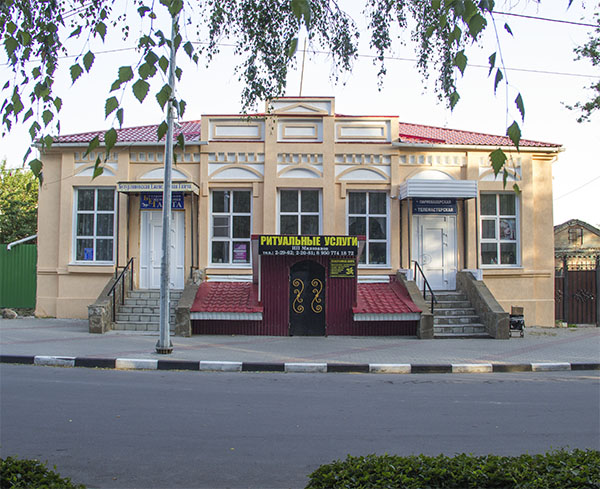 